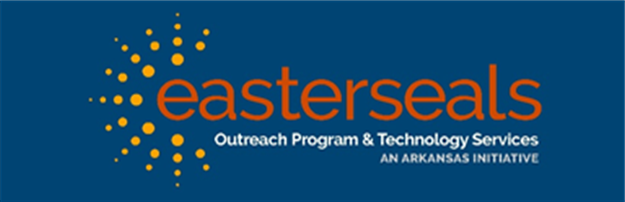 Assistive Technology Implementation Plan Student Name:  Implementation Plan developed on: The purpose of the following assistive technology is:  Assistive Technology:What are the goals of this assistive technology?Where is the assistive technology located?Describe how the student should use the assistive technology:When should the student use the assistive  technology?Who is responsible for implementation?Who is responsible for training?When will training be provided to the child?How will the student learn to use the device in customary environments?What kind of direct supervision and help will the student need in order to use the device in a functional manner?What data will be collected?Who will be responsible for collecting data?